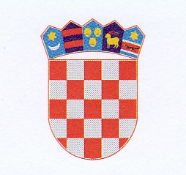 R E P U B L I K A    H R V A T S K AKRAPINSKO-ZAGORSKA ŽUPANIJAUpravni odjel za obrazovanje, kulturu,šport i tehničku kulturuPovjerenstvo za dodjelu stipendijaKLASA: 604-01/23-01/332URBROJ: 2140-10/14-23-13Zabok, 18. prosinca 2023.Na temelju članka 19. Pravilnika o dodjeli stipendija učenicima srednjih škola i studentima Krapinsko-zagorske županije («Službeni glasnik Krapinsko-zagorske županije» br. 42/21.), Povjerenstvo za dodjelu stipendija izvršilo je bodovanje i utvrdilo redoslijednu listu za studentske stipendije, a potvrdilo nadležno tijelo sljedećim aktom:Župan Krapinsko-zagorske županije, dana 18. prosinca 2023. godine donio je Zaključak (Klasa: 604-01/23-01/332, Urbroj: 2140-02-23-12) o dodjeli stipendija redovitim studentima Krapinsko-zagorske županije za akademsku 2023./2024. godinu.	Sukladno članku 19. Pravilnika, Povjerenstvo za dodjelu stipendija objavljuje REDOSLIJEDNU LISTU ZA STUDENTSKE STIPENDIJE – A KATEGORIJA –STIPENDIJE ZA NADARENE STUDENTE ZA 2023./2024. ak.  g.IME I PREZIME							BROJ BODOVA1. VANJA TURNER								492. NIKA KOVAČIĆ								353. MATEJ STIPIĆ								304. SUZANA OVČARIČEK							265. LEON IVANČIĆ								216. PAULA SVIBEN								207. FILIP PONDELJAK							198. IVANA DUBROJA							139. NIKOLINA ŠRAJBEK							1310. LEA MRAZ								1011. LORENA POTOČKI							1012. PATRICIJA BELUŽIĆ							1013. MARTA BAČANI							1014. MARTINA BERTOL							1015. KRISTINA KRANJČEC							1016. PATRICIJA MIHALINEC						1017. SARA JURINA								1018. DORA MATEČIĆ							1019. KLARA HORVATEK							1020. VIKTOR VEVEREC							  921. ADRIANA HLEBEC							  922. DINA JANĐEL								  723. MARKO TURIBAK							  724. IVAN KUŠTOVIĆ							  725. LANA SEMENIĆ							  726. ANAMARIJA KANTOCI						  727. TAMARA HARCET							  728. NIKOLA ŠEREG								  729. PAULA GALUNIĆ							  730. ANA ILIĆ									  7__________________________________________________________________________31. MATEA RUNJAK							  532. LUCIJA SVRTAN							  533. HELENA JAGEČIĆ							  534. STELA HORVAT							  535. ENA ŠIMUNOVIĆ							  536. VITO VDOVIĆ								  537. LORENA ŠTEFEK							  538. MARTA KOLARIĆ							  539. DORA ZAIĆ								  540. DOMAGOJ VINCELJ							  541. LUKA MIJATOVIĆ							  542. TARA KRAMAR							  543. BARBARA FORJAN							  544. KARLO KRZNAR							  445. KRISTINA MUŽAR							  446. NIKA RIHTARIĆ							  347. DANIJELA FILIPČIĆ							  348. ANA MRKOVIĆ								  349. LUCIJA KATIĆ								  350. KARLO VARDIJAN							  351. LUKA PETREČIJA							  352. KLARA MIHOVILIĆ							  353. LORENA MUŽAR							  354. EGON BELOŠEVIĆ							  355. DOMAGOJ HORVATEK						  356. ELA VEŠLIGAJ								  357. ERIKA GOLUB								  258. NIKOLINA BUHIN							  159. MATIJA HALDEK							  160. VESNA HARAMINA							  161. LUKA ŠKRLEC								  162. ANTONIO TOPOLOVEC						  163 . KARLO MEZDIĆ							  1Temeljem Zaključka župana Krapinsko-zagorske županije (Klasa: 604-01/23-01/332, Urbroj: 2140-02-23-12 od 18. prosinca 2023. godine), pravo na stipendiju ostvaruju podnositelji zahtjeva od rednog broja 1. do rednog broja 30. na redoslijednoj listi.Podnositelji zahtjeva od rednog broja 31. do rednog broja 63. nisu ostvarili pravo na stipendiju, zbog ostvarenog broja bodova i zauzetog mjesta na redoslijednoj listi.	Podnositelji zahtjeva koji nisu ostvarili pravo na stipendiju mogu izvršiti uvid u bodovnu listu i postupak bodovanja u Upravnom odjelu za obrazovanje, kulturu, šport i tehničku kulturu, Zabok, Kumrovečka 6.	U roku 8 dana od dana objave redoslijedne liste podnositelji zahtjeva imaju pravo prigovora županu Krapinsko-zagorske županije.PREDSJEDNICA  POVJERENSTVA                        Mirjana Smičić Slovenec